You will be using Google data bank to help you to find the data for each of these terms in France and in Sierra Leone  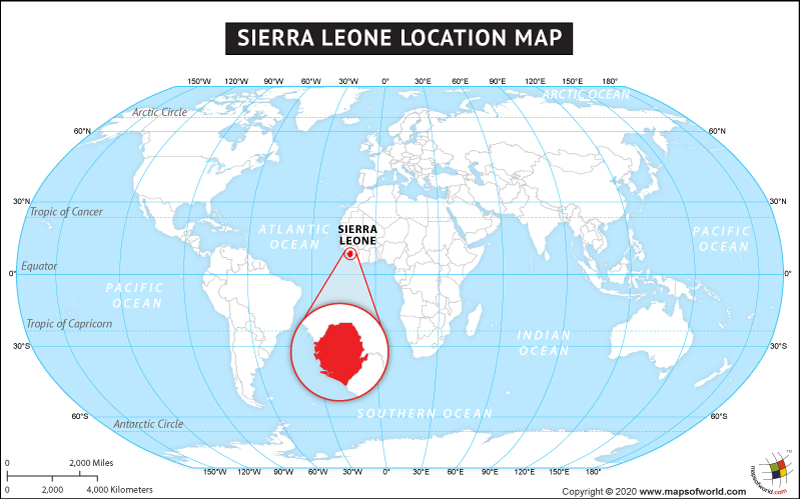 The average number of children a woman has in her lifetime in a country. The average number of deaths per in a year per 1000 people in a countryThe average number of live births in a year per 1000 people in a countryThe average number of years that people expect to live in a countryThe difference between the birth rate and the death rate in a countryThe number of children dying at birth or before their first birthday per 1000 children per yearIGCSE Geography -  Population Key Words & DefinitionsKey TermDefinition (copy correct one from list below)Rate in FranceRate in Sierra LeoneBirth RateDeath RateFertility RateGrowth RateInfant Mortality RateLife Expectancy